Житомирський медичний інститутЖитомирської обласної радиКафедра технологій медичної діагностики, реабілітації та здоров'я людиниСилабусосвітнього компонента«Переддипломна практика»Рівень вищої освіти: перший (бакалаврський)Галузь знань: 22 «Охорона здоров’я»Спеціальність: 227 «Фізична терапія, ерготерапія»Освітньо-професійна програма «Фізична терапія, ерготерапія»Вид освітнього компонента: обов’язковаМова викладання: державнаФорма навчання: денна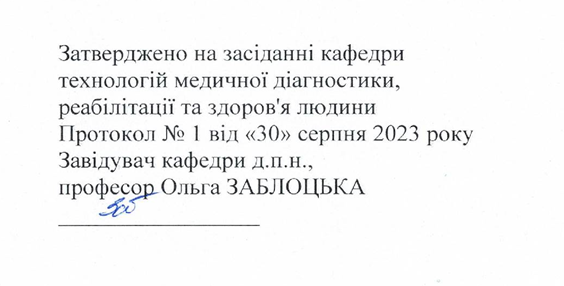 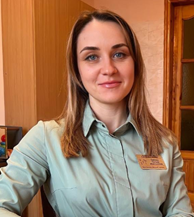 Загальна інформація про викладачаНазва освітнього компонента«Переддипломна практика»Обсяг освітнього компонентаОзнаки освітнього компонентаПередумови для вивчення освітнього компонентаПроведення практики:- ґрунтується на попередньо вивчених ОК: «Анатомія людини», «Фізіологія людини», «Загальна теорія здоров’я та здорового способу життя», «Основи практичної діяльності у фізичній терапії, ерготерапії», «Основи психологія та міжособового спілкування» «Фізична терапія та ерготерапія при захворюваннях і травмах опорно-рухового апарату», «Фізична терапія та ерготерапія при захворюваннях серцево-судинної та дихальної системи», «Фізична терапія та ерготерапія при захворюваннях і травмах нервової системи», «Фізична терапія та ерготерапія в акушерстві та гінекології», «Фізична терапія та ерготерапія  у педіатрії», «Комплексна реабілітація учасників бойових дій та членів їх сімей», «Мануальні методи у фізичній терапії та постізометрична релаксація»Мета і завдання освітнього компонентаПереддипломна практика проводиться з метою:поглиблення і систематизація знань, вдосконалення навичок і вмінь з фізичної реабілітації у відповідності з принципами медичної етики і деонтології;оволодіння здобувачами сучасними методами та формами організації праці в галузі фізичної терапії, ерготерапії;формування потреби систематично поновлювати знання та творчо їх застосовувати в практичній діяльності;набуття професійних компетенції з питань фізичної реабілітації та ерготерапевтичного втручання;удосконалення професійних навичок та вмінь зі спеціальності;підготовка до майбутньої самостійної роботи.Завданням практичної підготовки здобувачів є формування в умовах виробництва професійних навичок на основі здобутих теоретичних знань, необхідних для майбутньої професійної діяльності фахівців.За час проходження практики здобувачі знайомляться з роботою лікарні/клініки, реабілітаційними центрами (відділеннями) тощо. Здобувачі вивчають посадові обов`язки працівника на кожному робочому місці, накази та інструкції МОЗ України, які регламентують роботу закладів охорони здоров’я щодо санітарно-протиепідемічного режиму.Здобувачі під контролем досвідчених фізичних терапевтів, ерготерапевтів виконують обов’язкові практичні навички, здійснюють проведення реабілітаційних заходів для осіб з травмами та захворюваннями нервової систем, інших систем та органів.КомпетентностіЗагальні:Знання та розуміння предметної області та розуміння професійної діяльності. Здатність діяти на основі етичних міркувань (мотивів).Навички міжособистісної взаємодії.Здатність працювати в команді. Здатність мотивувати людей та рухатися до спільної мети.  Здатність спілкуватися державною мовою як усно, так і письмово.Здатність планувати та управляти часом. Здатність до пошуку, оброблення та аналізу інформації з різних джерел.Навички використання інформаційних і комунікаційних технологій.Здатність вчитися і оволодівати сучасними знаннями.Здатність застосовувати знання у практичних ситуаціях. Здатність діяти соціально відповідально та свідомо. Спеціальні (фахові):Здатність пояснити пацієнтам, клієнтам, родинам, членам міждисциплінарної команди, іншим медичним працівникам потребу у заходах фізичної терапії, ерготерапії, принципи їх використання і зв'язок з охороною здоров’я. Здатність аналізувати будову, нормальний та індивідуальний розвиток людського організму та його рухові функції.Здатність трактувати патологічні процеси та порушення і застосовувати для їх корекції придатні засоби фізичної терапії та ерготерапії.Здатність враховувати медичні, психолого-педагогічні, соціальні аспекти у практиці фізичної терапії, ерготерапії. Здатність провадити безпечну для пацієнта/клієнта та практикуючого фахівця практичну діяльність з фізичної терапії, ерготерапії у травматології та ортопедії, неврології та нейрохірургії, кардіології та пульмонології, а також інших областях медицини. Здатність виконувати базові компоненти обстеження у фізичній терапії та/або ерготерапії: спостереження, опитування, вимірювання та тестування, документувати їх результати.Здатність допомогти пацієнту/клієнту зрозуміти власні потреби, обговорювати та пояснювати зміст і необхідність виконання програми фізичної терапії та ерготерапії.Здатність ефективно реалізовувати програму фізичної терапії та/або ерготерапії. Здатність забезпечувати відповідність заходів фізичної терапії та/або ерготерапії функціональним можливостям та потребам пацієнта/клієнта. Здатність проводити оперативний, поточний та етапний контроль стану пацієнта/клієнта відповідними засобами й методами та документувати отримані результати. Здатність надавати долікарську допомогу під час виникнення невідкладних станів.Здатність навчити пацієнта/опікунів самообслуговуванню/догляду, профілактиці захворювань, травм, ускладнень та неповносправності, здоровому способу життя.Здатність знаходити шляхи постійного покращення якості послуг фізичної терапії та ерготерапії.Результати навчання згідно профілю програми, після вивчення ОК:Демонструвати готовність до зміцнення та збереження особистого та громадського здоров'я шляхом використання рухової активності людини та проведення роз’яснювальної роботи серед пацієнтів/клієнтів, членів їх родин, медичних фахівців, а також покращенню довкілля громади.Застосовувати у професійній діяльності знання біологічних, медичних, педагогічних та психосоціальних аспектів фізичної терапії та ерготерапії.Застосовувати методи й інструменти визначення та вимірювання структурних змін та порушених функцій організму, активності та участі, трактувати отриману інформацію. Трактувати інформацію про наявні у пацієнта/клієнта порушення за Міжнародною класифікацією функціонування, обмеження життєдіяльності та здоров’я (МКФ) та Міжнародною класифікацією функціонування, обмеження життєдіяльності та здоров’я дітей та підлітків (МКФ ДП).Реалізувати індивідуальні програми фізичної терапії, ерготерапії.Здійснювати заходи фізичної терапії для ліквідації або компенсації рухових порушень та активності (додаток 4).Здійснювати заходи ерготерапії для ліквідації або компенсації функціональних та асоційованих з ними обмежень активності та участі в діяльності.Застосовувати сучасні науково-доказові дані у професійній діяльності.Обирати оптимальні форми, методи і прийоми, які б забезпечили шанобливе ставлення до пацієнта/клієнта, його безпеку/захист, комфорт та приватність.Безпечно та ефективно використовувати обладнання для проведення реабілітаційних заходів, контролю основних життєвих показників пацієнта, допоміжні технічні засоби реабілітації для пересування та самообслуговування.Вербально і невербально спілкуватися з особами та групами співрозмовників, різними за віком, рівнем освіти, соціальною і професійною приналежністю, психологічними та когнітивними якостями тощо, у мультидисциплінарній команді.Проводити інструктаж та навчання клієнтів, членів їх родин, колег і невеликих груп.Оцінювати результати виконання програм фізичної терапії та ерготерапії, використовуючи відповідний інструментарій (додаток 3), та за потреби, модифіковувати поточну діяльність.Оцінювати себе критично, засвоювати нову фахову інформацію, поглиблювати знання за допомогою самоосвіти, оцінювати й представляти власний досвід, аналізувати й застосовувати досвід колег.Використовувати знання про біохімічні основи функціонування людського організму, його рухової активності, втоми і відновлення фізичної працездатності у процесі терапії та реабілітації пацієнтів/клієнтів.Методична картка освітнього компонентаПЕРЕЛІК ПРАКТИЧНИХ НАВИЧОКПроводити комплексне обстеження пацієнта/клієнта відповідно до клінічного діагнозу (збір анамнезу шляхом опитування пацієнта/клієнта, а також членів його родини, лікуючих лікарів; виконання методів обстеження , тестів, які прийняті у фізичній терапії та ерготерапії, при захворюваннях нервової системи, серцево-судинної, дихальної системи та інших систем та органів).Провести  огляд та визначити стан опорно-рухової системи Визначати наявні порушення у пацієнта/клієнта за Міжнародною класифікацією функціонування, обмеження життєдіяльності та здоров’я; виявлення основних проблем зі здоров’ям та складання реабілітаційного прогнозу.Провести ерготерапевтичне оцінювання та функціональне обстеження пацієнтів при функціональних пошкодженнях різного типу. Провести мануально м’язеве тестування. Провести оцінювання функціонального стану пацієнта за допомогою шкал, опитувальників.Визначити рухливість в суглобах.Провести страхування пацієнта під час застосування допоміжних засобів для пересування.Планувати та проведити реабілітаційні втручання (заходи) з використанням різних форм кінезотерапії, методів масажу, механотерапії, апаратної фізіотерапії, ерготерапневтичних маніпуляцій та провести оцінку їх ефективності.Проводити в процесі реабілітації оперативний, поточний та етапний контроль за станом пацієнта/клієнта з оцінкою ефективності проведення програм фізичної терапії та ерготерапії й аналізом отриманих результатів. Спілкуватися з пацієнтом/клієнтом та членами його сім’ї з метою надання чітких вказівок для заохочення та досягнення оптимального результату; надавати подальші практичні рекомендації щодо подальшого відновлення функцій, правильного поводження (переміщення, адаптаційного обладнання).Обстеження свідомості та тяжкості стану пацієнта (шкала ком Глазго).Тренування з пацієнтом навичок самостійного сидіння, стояння.Тренування постурального контролю та балансу.Тренування пацієнта з когнітивними порушеннями (афазія, апраксія).Проведити  заняття для відновлення функцій верхньої/нижньої кінцівки.Співпрацювати в процесі проходження практики з медичним персоналом та пацієнтами/клієнтами лікувально-реабілітаційного закладу, дотримуючись деонтологічних принципів спілкування; збереження конфіденційності інформації про пацієнта, уникаючи обговорення її зі сторонніми особами. Спостерігати за особливостями організації та методичними особливостями занять з різних форм фізичної терапії в пацієнтів/клієнтів неврологічного, ортопедичного, хірургічного, педіатрічного профілю та ін. Виконувати функції і обов'язки асистента фізичного терапевта/ ерготерапевта. Добирати засоби, методи та форми фізичної терапії з урахуванням особистісних чинників пацієнта/клієнта з порушеннями нервової системи (терапевтичні вправи; позиціонування; тренування рухових навичок та умінь: переміщення у ліжку, навички сидіння, переміщення поза межі ліжка, вставання, стояння, хода, користування допоміжними засобами для ходи та візком, користування ортезами, самообслуговування та самодогляд; дихальні вправи; мануальні маніпуляції на грудній клітці, масаж). Реалізовувати індивідуальну програму фізичної терапії в пацієнтів/клієнтів з травмами та захворюваннями внутрішніх органів і систем (біль, набряки, парези та плегії, м’язова атрофія, порушення м’язового тонусу, порушення амплітуди руху, порушення чутливості, порушення стану свідомості, порушення когнітивних функцій, порушення рівноваги та координації, порушення рухових функцій та інші).Мотивувати пацієнта/клієнта до співпраці. Оволодіти сучасними засобами і методами реабілітації.Враховувати медичні, психолого-педагогічні, соціальні аспекти у практиці фізичної реабілітації.Проводити  безпечну для пацієнта/клієнта та фахівця діяльність з фізичної реабілітації у травматології та ортопедії, неврології та нейрохірургії,  кардіології та пульмонології , а токож інших областях медицини різним віковим групам.Проводити реабілітаційні заходи різним віковим групам.Забезпечувати відповідність заходів фізичної реабілітації функціональним можливостям та потребам пацієнта/клієнта.Навчити пацієнта/опікунів самообслуговуванню/догляду, профілактиці захворювань, травм та ускладнень.Застосування фізичної терапії з метою відновлення рухової функції пацієнта/клієнта, застосовуючи сучасні технології.Оволодіння та удосконалення навичок щодо проведення занять з фізичної терапії/ерготерапії, інших видів реабілітаційної роботи в пацієнтів/клієнтів неврологічного та інших профілів під контролем керівника від бази практики.Самостійна роботаСистема оцінювання та вимогиВиди контролю: поточний, тестовий, програмований.Методи контролю: спостереження за виконанням практичних завдань в реабілітаційних відділеннях, усне опитування, письмовий контроль, тестовий контроль.Форма контролю: диференційований залік.Контроль результатів навчання здобувачів вищої освіти з ОК «Переддипломна практика» здійснюється згідно з європейською кредитно-трансферною накопичувальною системою освітнього процесу (ЄКТС).Критерії оцінювання. Підведення підсумків практики здійснюється при наявності оформлених звітних документів, передбачених програмою передипломної практики, і виробничої характеристики діяльності здобувача під час практики (відгук і оцінка роботи здобувача на практиці), підписаної безпосереднім керівником від бази практики з наявною печаткою.Форма звітності здобувача за практику – це подання щоденника оформленого належним чином, він повинен містити відомості про виконання здобувачем усіх розділів програми практики, що визначені у програмі практики. Щоденник подається на рецензування методичному керівнику практики.Загальна оцінка за практику складається з результатів діяльності здобувача освіти на базі практики, яка виставляється керівниками практики від бази практики в щоденнику практики, оцінки за оформлення щоденника практики та результатів тестового контролю. Вона вноситься в заліково-екзаменаційну відомість, залікову книжку здобувача та індивідуальний план здобувача освіти.Критерієм якості проходження практики є засвоєння практичних знань, навичок, вмінь, передбачених програмою з передипломної практики. Рівень знань оцінюється: «відмінно» – здобувач вищої освіти виконує практичні завдання  без помилок, демонструє знання методики проведення реабілітаційних заходів, правильно заповнює щоденник фізичного терапевта, ретельно, без помилок веде щоденник практики і дає відповіді на запитання тестів диференційованого заліку; «добре» – здобувач вищої освіти робить незначні помилки при виконанні практичних завдань, демонструє знання методики проведення реабілітаційних заходів, правильно заповнює щоденник фізичного терапевта, ретельно, з незначними помилками веде щоденник практики і дає відповіді на запитання тестів диференційованого заліку; «задовільно» – здобувач вищої освіти робить помилки при виконанні практичних завдань, демонструє посередні знання методики проведення реабілітаційних заходів, заповнює з помилками щоденник фізичного терапевта, з помилками веде щоденник практики і дає відповіді на запитання тестів диференційованого заліку; «незадовільно з можливістю повторного складання» – здобувач вищої освіти робить значні помилки при виконанні практичних, демонструє низькі знання методики проведення реабілітаційних заходів, неправильно заповнює щоденник фізичного терапевта, зі значними помилками веде щоденник практики і дає відповіді на запитання тестів диференційованого заліку Оцінювання здобувача відбувається згідно «Положення про організацію освітнього процесу»10. Політика освітнього компонентаПолітика щодо академічної доброчесностіПолітика освітнього компонента ґрунтується на засадах академічної доброчесності (сукупності етичних принципів та визначених законом правил, якими мають керуватися учасники освітнього процесу під час навчання) та визначається системою вимог, які викладач ставить до здобувача у вивченні освітньої компоненти (недопущення академічного плагіату, списування, самоплагіат, фабрикація, фальсифікація, обман, хабарництво, необ’єктивне оцінювання, заборона використання додаткових джерел інформації, інтернет ресурсів без вказівки на джерело, використане під час виконання завдання тощо). З метою запобігання, виявлення та протидії академічного плагіату в наукових та навчальних працях викладачів, науково-педагогічних працівників інституту та здобувачів в закладі розроблено «Положення про систему запобігання та виявлення академічного плагіату у наукових і навчальних працях працівників та здобувачів Житомирського медичного інституту Житомирської обласної ради». За порушення академічної доброчесності здобувачі освіти можуть бути притягнені до відповідальності: повторне проходження оцінювання (контрольна робота, іспит, залік тощо); повторне проходження відповідного освітнього компонента освітньої програми; відрахування з закладу освіти (крім осіб, які здобувають загальну середню освіту); позбавлення академічної стипендії.Політика щодо відвідуванняПолітика щодо відвідування усіх форм занять регламентується «Положенням про організацію освітнього процесу у Житомирському медичному інституті Житомирської обласної ради». та «Положенням про порядок проведення практики здобувачів вищої освіти Житомирському медичному інституті ЖОР». Здобувач зобов’язаний виконувати правила внутрішнього розпорядку закладу охорони здоров’я та відвідувати виробничу практику згідно з графіком практики, дотримуватися етичних норм поведінки. Присутність на виробничої практиці є обов’язковим компонентом оцінювання.Політика щодо перескладанняПорядок відпрацювання виробничої практики з поважних та без поважних причин здобувачем вищої освіти інституту регламентується «Положенням про порядок відпрацювання здобувачами освіти Житомирського медичного інституту Житомирської обласної ради пропущених лекційних, практичних, лабораторних та семінарських занять» та «Положенням про порядок проведення практики здобувачів вищої освіти Житомирському медичному інституті ЖОР».Політика щодо дедлайнівЗдобувачі освіти зобов’язані дотримуватися термінів, передбачених вивченням освітнього компонента і визначених для виконання усіх видів робіт.Політика щодо апеляціїУ випадку конфліктної ситуації під час проведення контрольних заходів, або за їх результатами, здобувач освіти має право подати апеляцію згідно з «Положенням про апеляцію результатів контрольних заходів знань здобувачами вищої освіти Житомирського медичного інституту Житомирської обласної ради» http://www.zhim.org.ua/images/info/pol_apel_rezult.pdf. Заява подається особисто в день оголошення результатів контрольного заходу начальнику навчально-методичного відділу інституту, реєструється в загальному відділі і передається проректору з навчальної роботи та розглядається на засіданні апеляційної комісії не пізніше наступного робочого дня після її подання. Здобувач має право бути присутнім на засіданні апеляційної комісії. При письмовому контрольному заході члени апеляційної комісії, керуючись критеріями оцінювання, з даного освітнього компонента детально вивчають та аналізують письмові матеріали контрольного заходу. Повторне чи додаткове опитування здобувача апеляційною комісією заборонено. Результати апеляції оголошуються здобувачу відразу після закінчення розгляду його роботи, про що здобувач особисто робить відповідний запис у протоколі засідання апеляційної комісії.Політика щодо апеляціїУ випадку конфліктної ситуації під час проведення контрольних заходів або за їх результатами, здобувач ВО має право подати апеляцію згідно з «Положенням про апеляцію результатів контрольних заходів знань здобувачами вищої освіти ЖМІ ЖОР» http://www.zhim.org.ua/images/info/pol_apel_rezult.pdf. Заява подається особисто в день оголошення результатів контрольного заходу начальнику навчально-методичного відділу інституту, реєструється в загальному відділі і передається проректору з навчальної роботи та розглядається на засіданні апеляційної комісії не пізніше наступного робочого дня після її подання. Здобувач має право бути присутнім на засіданні апеляційної комісії. При письмовому контрольному заході члени апеляційної комісії, керуючись критеріями оцінювання, з даної ОК детально вивчають та аналізують письмові матеріали контрольного заходу. Повторне чи додаткове опитування здобувача апеляційною комісією заборонено. Результати апеляції оголошуються здобувачу відразу після закінчення розгляду його роботи, про що здобувач особисто робить відповідний запис у протоколі засідання апеляційної комісії. Центром експертизи та моніторингу якості освітньої діяльності інституту проводяться моніторингові дослідження щодо обізнаності здобувачів вищої освіти з порядком оскарження процедури та результатів проведення контрольних заходів. http://www.zhim.org.ua/centr_ekspert_yakosti_osv.php. За час навчання здобувачами освіти за окресленою ОП процедури оскарження проведення контрольних заходів, або їх результатів не застосовувались.Політика щодо конфліктних ситуаційУ ЗВО визначено чіткі механізми та процедури врегулювання конфліктних ситуацій, пов’язаних з корупцією, дискримінацією, сексуальними домаганнями та ін. Упроваджено ефективну систему запобігання та виявлення корупції, вживаються заходи, спрямовані на підвищення доброчесності працівників і студентів інституту, дотримання правил етичної поведінки, створення додаткових запобіжників вчиненню корупційних дій і пов’язаних із корупцією правопорушень. Рішенням Вченої ради затверджено: Антикорупційну програму http://www.zhim.org.ua/images/info/antikoruption.pdf, «Положення про комісію з оцінки корупційних ризиків», http://www.zhim.org.ua/images/info/pol_komisiya_korupcii.pdf. План заходів з виконання антикорупційної програми відповідно до Закону України «Про запобігання корупції http://www.zhim.org.ua/images/info/plan_zahodiv_korupciya.pdf, яким передбачено проведення інститутом антикорупційних заходів під час здійснення своїх статутних завдань. У своїй діяльності працівники інституту керуються посадовими інструкціями та нормами чинного законодавства України, працівникам забороняється порушувати вимоги посадових наказів, розпоряджень та регламентів інституту, а також вимог антикорупційного та іншого законодавства України. Проводиться анонімне анкетування з окреслених питань https://docs.google.com/forms/d/1MNw9ErhWXUr1q94IWOpo2mGlhfVlPJ4RJ1RDc5JGjoM/viewform?edit_requested=true, моніторинг можливих корупційних ризиків та вивчаються шляхи їх усунення. Інститут забезпечує політику безпечного освітнього простору для всіх суб’єктів освітнього процесу, який передбачає впровадження в систему освіти технології вирішення конфліктів шляхом співробітництва. Здобувачі ознайомлені з нормативними документами, механізмами та процедурою врегулювання конфліктних ситуацій, пов’язаних з корупцією, дискримінацією, сексуальними домаганнями та ін. Для вирішення питань, пов’язаних із запобіганням будь-яких форм дискримінації, зокрема і за ознаками статі, в інституті діє «Телефон Довіри», (0412-46-19-62) звернувшись по якому, студенти мають можливість отримати анонімну, екстрену, безкоштовну, кваліфіковану допомогу, викладачі і співробітники інституту, що переживають кризові ситуації й потребують додаткової інформації з різних питань, а також для профілактики й попередження у молоді девіантної, делінкветної та суїцидальної поведінки. Створена «Скринька довіри», до якої анонімно можуть звертатись здобувачі ЗВО, співробітники інституту, залишати там свої скарги чи пропозиції. Також у закладі розроблено План заходiв щодо попередження мобiнгових/булiнгових тенденцiй у Житомирському медичному iнституті ЖОР https://www.zhim.org.ua/images/info/polozh_buling.pdf, «Положення про політику запобігання, попередження та боротьби з сексуальними домаганнями і дискримінацією» http://www.zhim.org.ua/images/info/pol_seks_domag.pdf, працює практичний психолог. За час реалізації ОП звернень, пов’язаних із сексуальними домаганнями, дискримінацією та корупцією не було.Рекомендована література:Базова:Практичні аспекти фізичної терапії та ерготерапії: навчальний посібник / Н.А Добровольська, А.С. Тимченко, В.П. Голуб  та ін.; під ред. Н.А. Добровольської, О.В. Федорича, А.С. Тимченка, І.П. Радомського.-Київ: Видавничий дім «Гельветика», 2021.-368 с.Терапевтичні вправи: навчальний посібник / Ольга Єжова, Катерина Тимрук-Скоропад, Любов Ціж, Ольга Ситник- Житомир, ПП «Євро- Волинь», 2021.-152 с.Основи ерготерапії / Майкова Т.В., Афанасьєва С.М., Афанасьєва О.С.- Підручник.-Дніпро:Журфонд, 2021.-364 с.Ерготерапія / Майкова Т.В., Афанасьєва С.М., Афанасьєва О.С.- Підручник.-Дніпро:Журфонд, 2019.-374 с.Основи реабілітації, фізичної терапії, ерготерапії: підручник / Л. О. Вакуленко та ін.; за ред.: Л. О. Вакуленко, В. В. Клапчука. - Тернопіль: ТНМУ, 2021. - 372 с.Допоміжна:Андрейчин С. М. Методика обстеження терапевтичного хворого: навч. посіб. / С. М Андрейчин, Н. А. Бількевич, Т. Ю. Чернець. - Тернопіль : ТДМУ "Укрмедкнига", 2015. - 260 с.Основи медичної та соціальної реабілітації в медсестринстві: навч. посіб. / Вакуленко Л.О. та ін. - Тернопіль: ТДМУ "Укрмедкнига", 2016. – 444 с.Касевич Н.М. Загальний догляд за хворими і медична маніпуляційна техніка. — К.: Медицина, 2018.Савка Л.С., Разінкова Л.І. Догляд за хворими і медична маніпуляційна техніка: навч. посібник. — К.: Медицина, 2019. — 480 с.Попадюха Ю.А. Сучасні комплекси, системи та пристрої у реабілітаційних технологіях: [навч. посібник] / Ю.А. Попадюха. – К.: Центр учбової літератури, 2018. – 656 с. Костенко І. Ф. Обстеження та оцінювання стану здоров'я людини: підручник / І. Ф. Костенко. - К. : ВСВ "Медицина", 2014. - 280 с.Антропова Т. О. Обстеження та визначення стану здоров'я: підручник / Т. О. Антропова, А. А. Пісарев, О. І. Колісниченко. - К. : "Медицина", 2006. - 352 с.Порада А.М., Порада О.В. Медико-соціальна реабілітація і медичний контроль / А.М. Порада, О.В. Порада- К.: Медицина, 2011.- 295 с.Самойленко В.Б., Яковенко Н.П. Медична і соціальна реабілітація / В.Б. Самойленко, Н.П. Яковенко – К.: Медицина , 2013.- 463 с.Ананьєва Т.Г. Основи медичних знань: [навчальний посібник] / Т.Г. Ананьєва. – Харків. 2010. – 141 с. Касевич Н.М., Шаповал К.І. Охорона праці та безпека життєдіяльності медичних працівників: підручник. — К.: Медицина, 2018. — 248 с.Загальний догляд за хворими. Навчальний посібник для студентів відділення фізичної реабілітації / О.І. Алєкєєв, С.І. Алєкєєва. – Дрогобич. «Вимір», 2004. – 80 с. Мухін В. М. Фізична реабілітація: підручник – К.: Олімпійська література, 2010. – 488 с.Марченко O.K. Фізична реабілітація хворих із травмами й захворюваннями нервової системи: Навч. посібник. — К.: Олімпійська література, 2006. — 196 с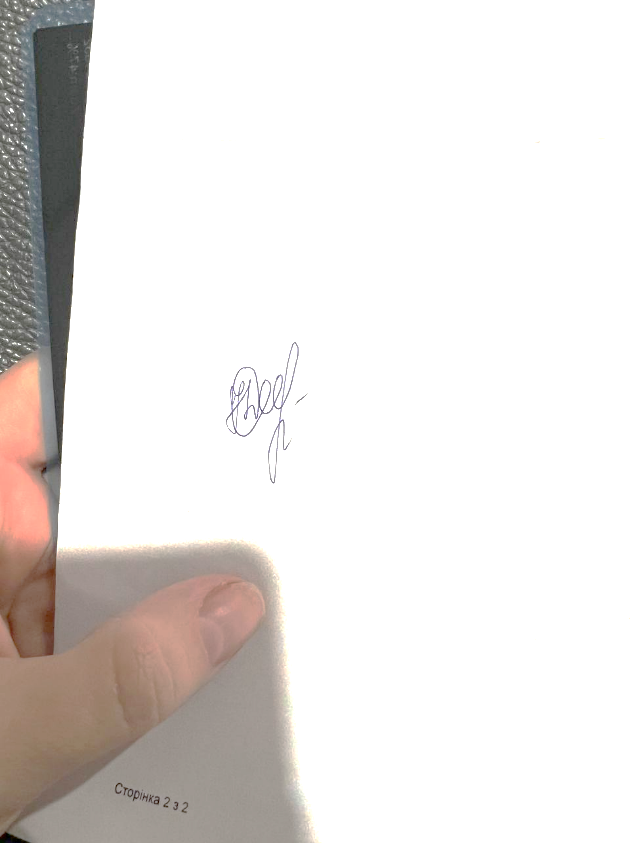 Викладач____________Назва ОКПереддипломна практикаВикладач Самунь Наталя Миколаївна, викладач першої категоріїПрофайл викладача Лінк на профайл викладача (посилання на сторінку кафедри з інформацією про викладача)Контактний телефон 0676040498 (вайбер)E-mail: natalya.samun@gmail.comСторінка ОК в системі інтранетКонсультації Консультації: Середа з 14.00 до 15.00Онлайн комунікація з використанням відео-або аудіотехнологій (ZOOM, Viber, електронна пошта) в робочі дні з 9.30 до 17.30№ п/пВид заняттяКількість годин1Переддипломна практика в реабілітаційних центрах/відділеннях2252Самостійна робота45Всього: 270 годинВсього: 270 годинВсього: 270 годинРік викладанняКурс(рік навчання)СеместрСпеціальністьКількість кредитів / годинКількість модулівВид підсумкового контролюОбов’язковий / вибірковий4-й48227 «Фізична терапія, ерготерапія»7/210-Диференційований залікОбов’язковий№ п/пНазва відділенняКількість днівКількість годин1Реабілітаційне відділення45270Всього: 270 годинВсього: 270 годинВсього: 270 годинВсього: 270 годин1.Медико-біологічні та соціальні аспекти здоров’я.2. Основні принципи діагностики у фізичній терапії.3. Визначення основних завдань терапії, коротко- та довготермінових завдань фізичної терапії4. Методи сучасної ерготерапії при проведення медико-соціальної реабілітації.5. Використання сучасних технологій у реабілітації6. Окремі фізтерапевтичні підходи на нейрофізіологічній основі.7. Фізична терапія в урології.8. Фізична терапія в гінекології й акушерстві.9. Фізична терапія в дитячій ортопедії.10. Фізична терапія у спортивній ортопедії.11. Фізична терапія при заміні суглобів.12. Фізична терапія в пневмології та легеневій медицині.13. Фізична терапія в кардіології й ангіології.14.Роль ерготерапії в реабілітаційному процесі.15. Особливості ерготерапії в соціальних установах.16. Адаптивні технології ерготерапії при ДЦП. Самообслуговування дітей з ДЦП.17. Реалізація ерготерапевтичних стратегій при паркінсонізмі.18. Організація дозвілля пацієнтів з хворобою Паркінсона.19.Методи мануальної терапії.20. Реалізація розвиваючої стратегії ерготерапевтичного втручання при наслідках спинальної травми.21. Нетрадиційні методи фізичної терапії.22. Особливості фізичної терапії та ерготерапії при роботі з молоддю та дітьми.23. Біопсихосоціальна модель в лікування хронічного болю.24.Реабілітація при втраті верхніх кінцівок.25.Реабілітація при втраті нижніх кінцівок.26. Реабілітація та призначення протезного виробу при ампутації верхньої кінцівки.27. Реабілітація та призначення протезного виробу при ампутації нижньої кінцівки.28. Міждисциплінарна робота. Професійні цінності та етика.29. Інструменти клінічного оцінювання  в протезуванні та ортезуванні.Оцінка національнаОцінка ECTSВизначення оцінки ECTSРейтинг студента, балиВідмінноАВІДМІННО – відмінне виконання лише з незначною кількістю помилок90 – 100ДобреВДУЖЕ ДОБРЕ – вище середнього рівня з кількома помилками82-89ДобреСДОБРЕ - в загальному правильна робота з певною кількістю грубих помилок74-81ЗадовільноDЗАДОВІЛЬНО – непогано, але зі значною кількістю недоліків64-73ЗадовільноЕДОСТАТНЬО – виконання задовольняє мінімальні критерії60-63НезадовільноFXНЕЗАДОВІЛЬНО – потрібно працювати перед тим, як отримати залік (позитивну оцінку)35-59НезадовільноFНЕЗАДОВІЛЬНО – необхідна серйозна подальша робота01-34